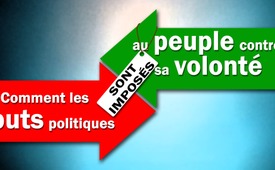 Comment les buts politiques sont imposés au peuple contre sa volonté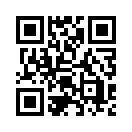 Pensez-vous aussi de plus en plus souvent que de nombreux objectifs politiques sont mis en œuvre malgré les nombreuses protestations de la population ? Qu'il s'agisse, par exemple, de l'abolition de l'argent liquide, du brassage mondial des peuples, de la sexualisation des gens ou de l'établissement d'un État mondial de surveillance, ce principe peut être observé partout. Face à l'escalade mondiale de développements négatifs et menaçants, c’est l’heure maintenant de s'unir. Ce qu’une seule personne ne peut pas faire, ensemble nous pouvons le faire. Parce que l’union fait la force !La citation suivante du président de la Commission de l’UE Jean-Claude Juncker, montre à quel point les objectifs de l’UE sont poursuivis et mis en œuvre de manière conséquente et inébranlable contre la volonté des citoyens : 
« On décide de quelque chose, on le laisse traîner et on attend de voir ce qui se passe. Si personne ne fait d'histoires, parce que la plupart des gens ne comprennent pas ce qui a été décidé, nous continuons étape par étape jusqu'à ce qu'il n'y ait plus de retour en arrière. »

La conclusion d’accords de libre-échange en est un bon exemple. Il y a quelques années à peine, des centaines de milliers de personnes ont protesté contre les accords de libre-échange prévus avec les États-Unis (TTIP) et le Canada (CETA). Malgré cette expression massive de l’opinion publique, maintenant que la question des accords de libre-échange a largement disparu de l’attention du public, l’UE fait avancer sa conclusion. L’UE mène actuellement des négociations avec 15 États pour conclure de tels accords ! Ce principe de mise en œuvre d’objectifs contre la volonté des citoyens est observé non seulement dans l’UE, mais aussi dans le monde entier. Qu’il s’agisse, par exemple, de l’abolition de l’argent liquide, du mélange mondial des peuples, de la sexualisation des peuples ou de la création d’un État mondial de surveillance. On observe toujours cette même manière de procéder.

Lors d’un entretien sur les crises actuelles et les développements mondiaux, l’expert financier et économique Dirk Müller est arrivé à la conclusion que l’élite du pouvoir est organisée et très bien reliée dans un réseau et sait comment atteindre ses objectifs. La population, par contre, n’est pas organisée et ne forme pas de réseaux pour poursuivre des objectifs stratégiques à long terme. Selon Dirk Müller, c’est la raison pour laquelle ceux qui ont beaucoup d’argent et de pouvoir peuvent bien mieux poursuivre et développer leurs intérêts. Compte tenu de l’aggravation au niveau mondial des développements négatifs et menaçants, il est donc impératif d’unir nos forces dès maintenant. Ce qu’une seule personne ne peut pas faire, nous pouvons le faire ensemble. Parce que nous ne sommes forts qu’ensemble !de Hannes, hagSources:www.gew.de/aktuelles/detailseite/neuigkeiten/hunderttausende-demonstrieren-gegen-ttip-und-ceta/
www.bundesregierung.de/breg-de/themen/freihandel/aktuelle-verhandlungen-436944Cela pourrait aussi vous intéresser:#PolitiqueUE - La politique de l'UE sous la loupe - www.kla.tv/PolitiqueUE

#AccordsDeLibreEchange - de libre-échange - www.kla.tv/AccordsDeLibreEchangeKla.TV – Des nouvelles alternatives... libres – indépendantes – non censurées...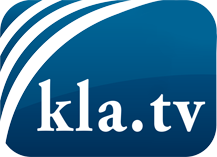 ce que les médias ne devraient pas dissimuler...peu entendu, du peuple pour le peuple...des informations régulières sur www.kla.tv/frÇa vaut la peine de rester avec nous! Vous pouvez vous abonner gratuitement à notre newsletter: www.kla.tv/abo-frAvis de sécurité:Les contre voix sont malheureusement de plus en plus censurées et réprimées. Tant que nous ne nous orientons pas en fonction des intérêts et des idéologies de la système presse, nous devons toujours nous attendre à ce que des prétextes soient recherchés pour bloquer ou supprimer Kla.TV.Alors mettez-vous dès aujourd’hui en réseau en dehors d’internet!
Cliquez ici: www.kla.tv/vernetzung&lang=frLicence:    Licence Creative Commons avec attribution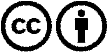 Il est permis de diffuser et d’utiliser notre matériel avec l’attribution! Toutefois, le matériel ne peut pas être utilisé hors contexte.
Cependant pour les institutions financées avec la redevance audio-visuelle, ceci n’est autorisé qu’avec notre accord. Des infractions peuvent entraîner des poursuites.